EDITAL DE CHAMAMENTO PÚBLICO Nº 01/2023             O Prefeito Municipal de Miraguaí, no uso de suas prerrogativas legais e considerando o disposto no Art.21 da Resolução/CD/FNDE nº 06 de 08 de maio de 2020, convoca Agricultores Familiares e Empreendedores Rurais e suas organizações a comparecer na Prefeitura Municipal - Secretaria de Educação, durante o período de 13 de janeiro de 2023 a 01 de fevereiro de 2023, com a finalidade de apresentar propostas e habilitação para fornecimento de gêneros alimentícios e amostras, que serão destinadas ao atendimento do Programa Nacional de Alimentação Escolar – PNAE, para atendimento da alimentação escolar nas escolas municipais, para os meses de fevereiro à Julho 2023, a abertura das propostas e documentos de habilitação serão as 09:00hs do dia 02 de fevereiro de 2023.1 . Dotação1.1 Os pagamentos decorrentes da execução do objeto da presente licitação correrão por conta dos recursos das seguintes dotações orçamentárias:Órgão: 07 - SECRETARIA MUNICIPAL DE EDUCAÇÃO E CULTURAUnidade Orçamentária: 03 – Secretaria Municipal de Educação – Rec. específicosProj/Atividade: 2.042 – Alimentação Escolar - Merenda EscolarElementos: 185 -3.3.90.30.00.00.00.00.0500 – Material de Consumo186 -3.3.90.30.00.00.00.00.0552 – Material de ConsumoProj/Atividade: 2.043 – Alimentação Escolar – Educação Infantil – Pré - EscolarElementos: 187 -3.3.90.30.00.00.00.00.0500 – Material de Consumo188 -3.3.90.30.00.00.00.00.0552 – Material de ConsumoProj/Atividade: 2.044 – Alimentação Escolar – Educação Infantil – CRECHEElementos: 189 -3.3.90.30.00.00.00.00.0500 – Material de Consumo190 -3.3.90.30.00.00.00.00.0552 – Material de Consumo2 . Habilitação do FornecedorOs agricultores familiares poderão comercializar sua produção agrícola na forma de Fornecedores Individuais, Grupo Informal e Grupo Formal, de acordo com o Art. 27 da Resolução FNDE nº 26/2013.2.1 – Habilitação do Fornecedor Individual (não organizado em grupo)O Fornecedor Individual deverá apresentar em envelope fechado os documentos abaixo relacionados, sob pena de inabilitação:I – a prova de inscrição no Cadastro de Pessoa Física – CPF;II – o extrato da DAP Física do agricultor familiar participante, válida;III – a prova de atendimento de requisitos previstos em lei específica, quando for o caso; IV – a declaração de que os gêneros alimentícios a serem entregues são oriundos de produção própria, relacionada no projeto de venda. (Anexo I)V – Projeto de Venda de Gêneros Alimentícios da Agricultura FamiliarVI – Certidão Negativa ou Positiva com Efeitos Negativos de Débitos Municipais.2.2 – Habilitação do Grupo InformalO Grupo Informal deverá apresentar em envelope fechado os documentos abaixo relacionados, sob pena de inabilitação:I – a prova de inscrição no Cadastro de Pessoa Física – CPF;II – o extrato da DAP Física de cada agricultor familiar participante, válida;III – a prova de atendimento de requisitos previstos em lei específica, quando for o caso; IV – a declaração de que os gêneros alimentícios a serem entregues são produzidos pelos agricultores familiares relacionados no projeto de venda. (Anexo I);V – Projeto de Venda de Gêneros Alimentícios da Agricultura FamiliarVI – Certidão Negativa ou Positiva com Efeitos Negativos de Débitos Municipais2.3 – Habilitação do Grupo FormalO Grupo Formal deverá apresentar em envelope fechado os documentos abaixo relacionados, sob pena de inabilitação:I – prova de inscrição no Cadastro Nacional de Pessoa Jurídica – CNPJ;II – extrato da DAP Jurídica para associações e cooperativas, válida;III – prova de regularidade (CRF) junto ao Fundo de Garantia por Tempo de Serviço (FGTS);IV – Certidão Negativa ou Positiva com Efeitos Negativos de Débitos Municipais.V – Certidão Negativa ou Positiva com Efeitos Negativos de Débitos Estaduais.VI – Certidão Negativa ou Positiva com Efeitos Negativos de Débitos Federais.VII – Certidão Negativa de falência ou concordata, com data de emissão não superior a 30 (trinta) dias do ato do certame.VIII – Certidão Negativa de Débitos Trabalhistas (CNDT)IX – cópias do estatuto e ata de posse da atual diretoria da entidade registrada no órgão competente;X – declaração de que os gêneros alimentícios a serem entregues são produzidos pelos associados/cooperados relacionados no projeto de venda (Anexo I); XI – a declaração do seu representante legal de responsabilidade pelo controle do atendimento do limite individual de venda de seus cooperados/associados; eXII – a prova de atendimento de requisitos previstos em lei específica, quando for o caso.XIII – Projeto de venda de Gêneros Alimentícios da Agricultura FamiliarDevem constar nos Projetos de Venda de Gêneros Alimentícios da Agricultura Familiar o nome, o CPF e nº da DAP Física de cada agricultor familiar fornecedor quando se tratar de Fornecedor Individual ou Grupo Informal, e o CNPJ e DAP Jurídica da organização produtiva quando se tratar de Grupo Formal.          Na ausência ou desconformidade de qualquer desses documentos constatada na abertura dos envelopes poderá ser concedido abertura de prazo para sua regularização de até 03 dias, conforme análise da Comissão Julgadora.3. Critérios de seleção dos beneficiáriosPara seleção os projetos de venda habilitadas serão divididos em: grupo de projetos de fornecedores locais, grupo de projetos de território rural, grupo de projetos do estado, e grupo de propostas do País.  Entre os grupos de projetos, será observada a seguinte ordem de prioridade para seleção:	I – o grupo de projetos de fornecedores locais terá prioridade sobre os demais grupos.	II – o grupo de projetos de fornecedores do território rural terá prioridade sobre o do estado e do País.	III – o grupo de projetos do estado terá prioridade sobre o do País.  Em cada grupo de projetos, será observada a seguinte ordem de prioridade para seleção:	I – os assentamentos de reforma agrária, as comunidades tradicionais indígenas e as comunidades quilombolas, não havendo prioridade entre estes;	II – os fornecedores de gêneros alimentícios certificados como orgânicos ou agroecológicos, segundo a Lei nº 10.831, de 23 de dezembro de 2003;	III – os Grupos Formais (organizações produtivas detentoras de Declaração de Aptidão ao PRONAF – DAP Jurídica) sobre os grupos Informais (agricultores familiares, detentores de Declaração de Aptidão ao PRONAF – DAP Física, organizados em grupos) e estes sobre os Fornecedores Individuais (detentores de DAP Física);Caso a Entidade Executora não obtenha as quantidades necessárias de produtos oriundos do grupo de projetos de fornecedores locais, estas deverão ser complementadas com os projetos dos demais grupos, em acordo com os critérios de seleção e priorização citados nos itens 5.1 e 5.2. No caso de empate entre grupos formais, terão prioridade organizações com maior porcentagem de agricultores familiares e/ou empreendedores familiares rurais no seu quadro de sócios, conforme DAP Jurídica. Em caso de persistir o empate, será realizado sorteio ou, em havendo consenso entre as partes, poderá optar-se pela divisão no fornecimento dos produtos a serem adquiridos entre as organizações finalistas.4. Das penalidades Caso a contratada não satisfazer os compromissos assumidos serão aplicadas as seguintes penalidades: a) Advertência- sempre que forem observadas irregularidades de pequena monta para as quais tenham concorrido, e desde que ao caso não se aplique as demais penalidades: b) Multa de 5% - sobre o valor da NOTA FISCAL/FATURA relativa ao fornecimento, pelo descumprimento de disposição do Edital, cláusula contratual ou norma de legislação pertinente. c) Multa de 10% - sobre o valor atualizado do Contrato, nos casos de inexecução parcial ou total, execução imperfeita ou negligência na execução do objeto contratado. d) Suspensão temporária do direito de participar de licitação e impedimento de contratar com o este Município pelo período de 1 ano.e) Declaração de inidoneidade para licitar ou contratar com a Administração enquanto perdurarem os motivos determinantes da punição ou até que seja promovida a reabilitação perante a própria autoridade que aplicou a penalidade, que será concedida sempre que o contratado ressarcir a Administração pelos prejuízos resultantes e após decorrido o prazo da sanção aplicada com base no subitem anterior.  A multa dobrará em cada caso de reincidência, não podendo ultrapassar a 30% do valor atualizado do Contrato, sem prejuízo da cobrança de perdas e danos de qualquer valor, que venham a ser causados ao erário público, e/ou rescisão.OBS.: A qualidade nutricional dos produtos será avaliada pela equipe da Secretaria de Educação e Profissionais da Vigilância Sanitária.      Miraguaí-RS, 13 de janeiro de 2023.             LUIS CARLOS HERRMAN                 Prefeito MunicipalANEXO II                                                ANEXO III   Programa Nacional de Alimentação Escolar - PNAE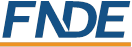 CONTRATO Nº _____/2023CONTRATO DE AQUISIÇÃO DE GÊNEROS ALIMENTÍCIOS DA AGRICULTURA FAMILIAR PARA A ALIMENTAÇÃO ESCOLAR, CONFORME CHAMADA PÚBLICA Nº  01/2023.O Município de Miraguaí, pessoa jurídica de direito público, com sede à Avenida Ijuí, nº 1593, inscrita no CNPJ sob nº 87.613.121/0001-97, representada neste ato pelo Prefeito Municipal, o Sr. LUIS CARLOS HERRMAN, residente e domiciliado no Bairro Irapuá, município de Miraguaí/RS, inscrito no CPF nº xxxxx, doravante denominado CONTRATANTE, e por outro lado _____________________ estabelecido à ___________________, nº _____, Município de _______________/RS, inscrito no Cadastro Nacional de Pessoas Jurídicas sob o nº _____________________, doravante denominada de CONTRATADA, fundamentados nas disposições Lei nº 11.947/2009, e tendo em vista o que consta na Chamada Pública nº 01/2023, resolvem celebrar o presente contrato mediante as cláusulas que seguem:CLÁUSULA PRIMEIRA:É objeto desta contratação a aquisição de GÊNEROS ALIMENTÍCIOS DA AGRICULTURA FAMILIAR PARA ALIMENTAÇÃO ESCOLAR, para alunos da rede de educação básica pública, verba FNDE/PNAE, primeiro semestre de 2023, descritos nos itens enumerados na Cláusula sexta, todos de acordo com a chamada pública nº 01/2023, o qual fica fazendo parte integrante do presente contrato, independentemente de anexação ou transcrição.CLÁUSULA SEGUNDA:O CONTRATADO se compromete a fornecer os gêneros alimentícios da Agricultura Familiar ao CONTRATANTE conforme descrito no Projeto de Venda de Gêneros Alimentícios da Agricultura Familiar parte integrante deste Instrumento.CLÁUSULA TERCEIRA:O limite individual de venda de gêneros alimentícios do Agricultor Familiar e do Empreendedor Familiar Rural, neste ato denominado CONTRATADO, será de até R$ 20.000,000 (vinte mil reais) por DAP por ano civil, referente à sua produção, conforme a legislação do Programa Nacional de Alimentação Escolar.CLÁUSULA QUARTA:OS CONTRATADOS FORNECEDORES ou as ENTIDADES ARTICULADORAS deverão informar ao Ministério do Desenvolvimento Agrário – MDA os valores individuais de venda dos participantes do Projeto de Venda de Gêneros Alimentícios, consoante ao Projeto de Venda de Gêneros Alimentícios da Agricultura Familiar para Alimentação Escolar, em no máximo 30 dias após a assinatura do contrato, por meio de ferramenta disponibilizada pelo MDA.CLAÚSULA QUINTA:O início para entrega das mercadorias será imediatamente após o recebimento da Ordem de Compra, expedida pelo Departamento de Compras, sendo o prazo do fornecimento até o término da quantidade adquirida ou até julho de 2023.A entrega das mercadorias deverá ser feita nos locais, dias e quantidades de acordo com a Chamada Pública nº 01/2023.O recebimento das mercadorias dar-se-á mediante apresentação do Termo de Recebimento e as Notas Fiscais de Venda pela pessoa responsável pela alimentação no local de entrega.CLÁUSULA SEXTA:Pelo fornecimento dos gêneros alimentícios, nos quantitativos descritos no Projeto de Venda de Gêneros Alimentícios da Agricultura Familiar, o CONTRATADO receberá o valor total de R$ _________ (______________________), conforme listagem a seguir:CLÁUSULA SÉTIMA:No valor mencionado na cláusula quarta estão incluídas as despesas com frete, recursos humanos e materiais, assim como com os encargos fiscais, sociais, comerciais, trabalhistas e previdenciários e quaisquer outras despesas necessárias ao cumprimento das obrigações decorrentes do presente contrato.CLÁUSULA OITAVA:As despesas decorrentes do presente contrato correrão à conta das seguintes dotações orçamentárias:Recurso do FNDE, conforme a Lei nº 11.9147/2009, decreto nº 6.319/2007 e resolução CD/FNDE 038/2009.CLÁUSULA NONA:O CONTRATANTE, após receber os documentos descritos na Cláusula Quinta, alínea “b”, e após a tramitação do Processo para instrução e liquidação, efetuará o seu pagamento no valor correspondente às entregas do mês anterior.Não será efetuado qualquer pagamento ao CONTRATADO enquanto houver pendência de liquidação da obrigação financeira em virtude de penalidade ou inadimplência contratual.CLÁUSULA DÉCIMA:O CONTRATANTE que não seguir a forma de liberação de recursos para pagamento do CONTRATADO FORNECEDOR, deverá pagar multa de 2%, mais juros de 0,1% ao dia, sobre o valor da parcela vencida. Ressalvados os casos quando não efetivados os repasses mensais de recursos do FNDE em tempo hábil.CLÁUSULA DÉCIMA PRIMEIRA: Os casos de inadimplência da CONTRATANTE proceder-se-á conforme o § 1º, do art. 20 da Lei nº 11.947/2009 e demais legislações relacionadas.CLÁUSULA DÉCIMA SEGUNDA: O CONTRATADO FORNECEDOR deverá guardar pelo prazo de 05 (cinco) anos, cópias das Notas Fiscais de Venda, ou congênere, dos produtos participantes do Projeto de Venda de Gêneros Alimentícios da Agricultura Familiar para Alimentação Escolar, estando à disposição para comprovação.CLÁUSULA DÉCIMA TERCEIRA:O CONTRATANTE se compromete em guardar pelo prazo de 05 (cinco) anos das Notas Fiscais de Compra, os Termos de Recebimento e Aceitabilidade, apresentados nas prestações de contas, bem como o Projeto de Venda de Gêneros Alimentícios da Agricultura Familiar para Alimentação Escolar e documentos anexos, estando à disposição para comprovação.CLÁUSULA DÉCIMA QUARTA:É de exclusiva responsabilidade do CONTRATADO FORNECEDOR o ressarcimento de danos causados ao CONTRATANTE ou a terceiros, decorrentes de sua culpa ou dolo na execução do contrato, não excluindo ou reduzindo esta responsabilidade à fiscalização.CLÁUSULA DÉCIMA QUINTA:O CONTRATANTE em razão as supremacia dos interesses públicos sobre os interesses particulares poderá:Modificar unilateralmente o contrato para melhor adequação às finalidades de interesse público, respeitando os direitos do CONTRATADO;Rescindir unilateralmente o contrato, nos casos de infração contratual ou inaptidão do CONTRATADO;Fiscalizar a execução do contrato;Aplicar sanções motivadas pela inexecução total ou parcial do ajuste;Sempre que a CONTRATANTE alterar ou rescindir o contrato sem culpa do CONTRATADO, deve respeitar o equilíbrio econômico-financeiro, garantindo-lhe o aumento da remuneração respectiva ou a indenização por despesas já realizadas.CLÁUSULA DÉCIMA SEXTA:A multa aplicada após regular processo administrativo poderá ser descontada dos pagamentos eventualmente devidos pelo CONTRATANTE ou, quando for o caso, cobrada judicialmente.CLÁUSULA DÉCIMA SÉTIMA:A fiscalização do presente contrato ficará a cargo da Secretaria Municipal de Educação, da Entidade Executora, do Conselho de Alimentação Escolar – CAE e outras Entidades designadas pelo FNDE.CLÁUSULA DÉCIMA OITAVA:O presente contrato rege-se, ainda, pela Chamada Pública nº 01/2023, pela Resolução CD/FNDE nº 06 de 08 de maio de 2020 e pela Lei nº 11.947/2009 e o dispositivo que a regulamente, em todos os seus termos, a qual será aplicada, também, onde o contrato for omisso.CLÁUSULA DÉCIMA NONA:Este contrato poderá ser aditado a qualquer tempo, mediante acordo formal entre as partes, resguardada as suas condições essenciais.CLÁUSULA VIGÉSIMA:As comunicações com origem neste contrato deverão ser formais e expressas, por meio de carta, que somente terá validade se enviada mediante registro de recebimento, por fax, transmitido pelas partes.CLÁUSULA VIGÉSIMA PRIMEIRA:Este Contrato, desde que observada à formalização preliminar à sua efetivação, por carta, consoante Cláusula Vinte, poderá ser rescindido, de pleno direito, independentemente de notificação ou interpelação judicial ou extrajudicial, nos seguintes casos:Por acordo entre as partes;Pela inobservância de qualquer de suas condições;Quaisquer dos motivos previstos em Lei.CLÁUSULA VIGÉSIMA SEGUNDA:O presente contrato vigorará da sua assinatura até a entrega total dos produtos adquiridos ou até 31 de julho de 2023.CLÁUSULA VIGÉSIMA TERCEIRA:É competente o Foro da Comarca de Tenente Portela para dirimir qualquer controvérsia que se originar deste contrato.E, por estarem assim, justos e contratados, assinam o presente instrumento em duas vias de igual teor e forma, na presença de duas testemunhas.Miraguaí/RS, ____de _________ de 2023.______________________________           ___________________________________LUIS CARLOS HERRMANN           Prefeito Municipal                                          CNPJ:                            Contratante	               	                        ContratadaTestemunhas: 1º _____________________                       2º ________________________     CPF:                                                             CPF:ítemQuant.Unid/medAQUISIÇÃO DE ALIMENTOS DA AGRICULTURA FAMILIAR PARA O PROGRAMA NACIONAL DE ALIMENTAÇÃO ESCOLAR LEI 11947, DE 16 de JUNHO 2009.VALOR UNIT R$Valor de ReferenciaVALOR TOTAL R$Valor de Referencia180KgAbobrinha - Em estado in natura, cor verde, vegetal firme e íntegro, textura e consistência de vegetal fresco; isentos de sujidades, insetos, parasitas, larvas e corpos estranhos aderidos à casca. Não deve apresentar quaisquer lesões de origem física, mecânica ou biológica.4,00320,00220 kgAçúcar mascavo – Embalagem de 1 kg – sem sujidade. Isentos de sujidades, insetos, parasitas, larvas e corpos estranhos aderidos à casca. Não deve apresentar quaisquer lesões de origem física, mecânica ou biológica.14,62292,403250KgAipim (mandioca) - sem casca, raiz carnuda e grossa, in natura, cor branca vegetal firme e integro textura e consistência de vegetal fresco. Ausência de parasitas, sujidades, larvas e corpos estranhos aderidos à casca e de primeira qualidade.8,992.247,504300unAlface lisa ou crespa – verde, brilhante, textura e consistência de vegetal fresco, com folhas íntegras e de primeira qualidade, coloração uniforme; isenta de sujidades, insetos, parasitas, larvas e corpos estranhos aderidos à superfície externa. Não deve apresentar quaisquer lesões de origem física, mecânica ou biológica. Peso médio 350 g o pé.2,50750,00540kgAlho - maturação adequada para o consumo. Bulbo de tamanho médio, com características íntegras e de primeira qualidade; isentos de sujidades, insetos, parasitas, larvas e corpos estranhos. casca. Não deve apresentar quaisquer lesões de origem física, mecânica ou biológica.28,001.120,006200kgBanana prata, maturação adequada para o consumo, textura e consistência de fruta fresca. Ausência de parasitas e sujidades, larvas e corpos estranhos aderidos a casca.5,991.198,007100kgBatata doce - tubérculo no estado in natura, de primeira qualidade, vegetal firme e integro, textura e consistência de vegetal fresco, lavado, coloração uniforme; isentos de sujidades, mofos, insetos, parasitas, larvas e corpos estranhos aderidos à casca. Não deve apresentar quaisquer lesões de origem física, mecânica ou biológica.4,49449,008200kgBergamota - maturação adequada para o consumo, textura e consistência de fruta fresca, fruto de tamanho médio, com características íntegras e de primeira qualidade; fresco, limpo, coloração uniforme, isento de sujidades, insetos, parasitas, larvas e corpos estranhos aderidos à superfície externa, e de origem orgânica. Não deve apresentar quaisquer lesões de origem física, mecânica ou biológica. Não deve ser arrancada e sim cortada com o talo.8,001.600,009200KgBeterraba - tubérculo no estado in natura, vegetal firme e íntegro, textura e consistência de vegetal fresco; isentos de sujidades, insetos, parasitas, larvas e corpos estranhos aderidos à casca. Não deve apresentar quaisquer lesões de origem física, mecânica ou biológica.5,991.198,0010200unBrócolis - hortaliça fresca, de primeira qualidade, limpa, brilhante, textura e consistência de vegetal fresco, coloração uniforme; isenta de sujidades, insetos, parasitas, larvas e corpos estranhos aderidos à superfície externa. Não deve apresentar quaisquer lesões de origem física, mecânica ou biológica. Peso médio 300 g5,901.180,0011200kgCarne Bovina em cubos s/osso Congelada, sem gordura, de 1ª, acondicionada em embalagem atóxica, com peso de 1 kg, com registro no SIM-SUSAF, com Selo e Rótulo de Identificação nutricional, Peso, Data de Embalagem, validade.40,008.000,0012200kgCarne Bovina Moída Congelada, sem gordura, de 1ª, acondicionada em embalagem atóxica, com peso de 1 kg, com registro no SIM-SUSAF, com Selo e Rótulo de Identificação nutricional, Peso, Data de Embalagem, validade.34,006.800,0013200kgCebola – de primeira qualidade, bulbo de tamanho médio, vegetal firme e íntegro, textura e consistência de vegetal fresco; isentos de sujidades, insetos, parasitas, larvas e corpos estranhos aderidos à casca. Não deve apresentar quaisquer lesões de origem física, mecânica ou biológica. 6,001.200,0014200unCebolinha tempero verde – de primeira qualidade, orgânica, maço médio de 200g.2,49498,001580KgCenoura - raiz tuberosa, suculenta, de primeira qualidade, vegetal firme e íntegro, textura e consistência de vegetal fresco, coloração uniforme; isentas de sujidades, insetos, parasitas, larvas e corpos estranhos aderidos à superfície externa. Não deve apresentar quaisquer lesões de origem física, mecânica ou biológica.6,00480,0016100unCouve flor - hortaliça fresca, de primeira qualidade, limpa, brilhante, textura e consistência de vegetal fresco, coloração uniforme; isenta de sujidades, insetos, parasitas, larvas e corpos estranhos aderidos à superfície externa. Não deve apresentar quaisquer lesões de origem física, mecânica ou biológica. Peso médio 300 g. 6,99699,0017100unDoce de fruta cremoso - diversos sabores. Embalagem íntegra de vidro, validade mínima de 6 meses. Pote de 400 g.10,801.080,001880unEspinafre - hortaliça fresca, com folhas íntegras, verde, brilhante, textura e consistência de vegetal fresco e de primeira qualidade, limpa, lavada, coloração uniforme; isenta de sujidades, insetos, parasitas, larvas e corpos estranhos aderidos à superfície externa. Não deve apresentar quaisquer lesões de origem física, mecânica ou biológica. Peso médio 350 g o molho.5,00400,001950kgFarinha de Milho – amarela, média, pacote de 1 kg. Embalagem íntegra. O produto deverá apresentar validade mínima de 6 meses da entrega.4,49224,5020200KgFeijão preto- classe preta, tipo 1, grãos na cor característica a variedade correspondente, tamanho e formatos naturais, maduros, limpos e secos, livre de parasitas – pacotes de 1 kg. Embalagem íntegra. O produto deverá apresentar validade mínima de 4 meses da entrega.7,991.598,0021550kgLaranja - suco, maturação adequada para o consumo, textura e consistência de fruta fresca, fruto de tamanho médio, com características íntegras e de primeira qualidade; fresco, limpo, coloração uniforme, isento de sujidades, insetos, parasitas, larvas e corpos estranhos aderidos à superfície externa, e de origem orgânica. Não deve apresentar quaisquer lesões de origem física, mecânica ou biológica.4,692.579,502280kgLaranja do céu - maturação adequada para o consumo, textura e consistência de fruta fresca, fruto de tamanho médio, com características íntegras e de primeira qualidade; fresco, limpo, coloração uniforme, isento de sujidades, insetos, parasitas, larvas e corpos estranhos aderidos à superfície externa, e de origem orgânica. Não deve apresentar quaisquer lesões de origem física, mecânica ou biológica.6,49519,2023300kgLaranja do Umbigo - maturação adequada para o consumo, textura e consistência de fruta fresca, fruto de tamanho médio, com características íntegras e de primeira qualidade; fresco, limpo, coloração uniforme, isento de sujidades, insetos, parasitas, larvas e corpos estranhos aderidos à superfície externa, e de origem orgânica. Não deve apresentar quaisquer lesões de origem física, mecânica ou biológica.7,002.100,002420KgLimão – Em estado in natura, firme e íntegro, textura e consistência de fresco; isentos de sujidades, insetos, parasitas, larvas e corpos estranhos aderidos à casca. Não deve apresentar quaisquer lesões de origem física, mecânica ou biológica.5,99119,8025120kgMassa caseira diversos tipos – bandejas de 1Kg. Embalagem íntegra, sem sujidades e parasitas. Com certificação, tabela nutricional, peso, data de fabricação e validade mínima de 4 meses.11,301.356,00    26100kgMelado - embalagens de 1 kg. Inspecionado pelo SISPOA ou SIF. O produto deverá apresentar validade mínima de 9 meses da entrega.22,502.250,002740kgMilho verde – minimamente processado. Tipo 1, embalagem a vácuo, na cor característica a variedade correspondente – pacotes de 1 kg. Embalagem íntegra. O produto deverá apresentar validade mínima de 6 meses da entrega.7,50300,002880kgMoranga cabotiá - vegetal firme e íntegro, textura e consistência de vegetal fresco, coloração uniforme; isentos de sujidades, insetos, parasitas, larvas e corpos estranhos aderidos à casca. Não deve apresentar quaisquer lesões de origem física, mecânica ou biológica. Peso médio 2kg unidade.5,50440,002960kgPolpa de frutas congeladas – sabor: morango, goiaba, abacaxi com hortelã, limão, kiwi, uva. Embalagem de 1 kg.22,001.320,003060kgQueijo mussarela fatiado – embalagens a vácuo de 2 kg. Resfriado na temperatura adequado a legislação. Precedência comprovada de estabelecimento inspecionado SIF. O produto deverá apresentar odor agradável, consistência firme, não deverá apresentar nenhum tipo de impurezas, cheiro forte e intenso não característico, coloração não características manchas escuras ou verdes, não devem estar pegajoso, não deve apresentar sabor alterado. O produto deverá apresentar validade mínima de 30 dias da entrega.46,992.819,4031140unRepolho verde - hortaliça de folhas enoveladas, com características íntegras e de primeira qualidade, vegetal firme e íntegro, textura e consistência de vegetal fresco, limpo, coloração uniforme; aroma, cor e sabor típicos da espécie. espécie; isento de sujidades, insetos, parasitas, larvas e corpos estranhos aderidos à superfície externa. Não deve apresentar quaisquer lesões de origem física, mecânica ou biológica. Peso médio 2000g unidade.4,30602,0032200unRúcula – verde, brilhante, textura e consistência de vegetal fresco, com folhas íntegras e de primeira qualidade, coloração uniforme; isenta de sujidades, insetos, parasitas, larvas e corpos estranhos aderidos à superfície externa. Não deve apresentar quaisquer lesões de origem física, mecânica ou biológica. Peso médio 250g.2,99598,0033300MaçosSalsinha verde – de primeira qualidade, orgânica, textura e consistência de vegetal fresco, isenta de sujidades, insetos, parasitas, larvas e corpos estranhos aderidos à superfície externa. Maço médio de 200g.2,90870,003420kgSeleta de legumes – minimamente processado. Tipo 1, embalagem a vácuo, na cor característica a variedade correspondente – pacotes de 1 kg. Embalagem íntegra. O produto deverá apresentar validade mínima de 6 meses da entrega.19,00380,0035500litrosSuco de uva tinto integral- não fermentados, não alcoólicos e sem conservantes. Embalagem de 1 litro.  Validade mínima de 09 meses na data da entrega.15,907.950,0036300KgTomate - para salada em maturação intermediária, firme, íntegro, com maturação e consistência de vegetal fresco, fruto fresco de tamanho médio, coloração uniforme; isento de sujidades, insetos, parasitas, larvas e corpos estranhos aderidos à superfície externa. Não deve apresentar quaisquer lesões de origem física, mecânica ou biológica.7,902.370,00                       TOTAL GERAL R$57.908,30Este edital se encontra examinado e aprovado por esta Assessoria Jurídica.Em ___-___-______.________________________Assessor(a) Jurídico(a)       ANEXO IMODELO DE DECLARAÇÃO DO AGRICULTOR FAMILIAR – PRODUÇÃO PRÓPRIAGRUPOS FORMAISDECLARAÇÃO DE PRODUÇÃO PRÓPRIA (CHAMADA PÚBLICA Nº 001/2023)Eu, representante da Cooperativa/Associação _____________________________________, com CNPJ nº _________________________________________ e DAP Jurídica nº __________________________________ declaro, para fins de participação no Programa Nacional de Alimentação Escolar – PNAE, que os gêneros alimentícios relacionados no projeto de venda no nome dos sócios são produzidos exclusivamente nas suas unidades familiares de produção, sendo proibida a inclusão nas Notas Fiscais de produtos não cultivados pelas unidades familiares de produção destes sócios. Município, _____ / ____/__________________________________________AssinaturaGRUPO INFORMAL* OU FORNECEDOR INDIVIDUAL* No caso de Grupo Informal, todos os integrantes do Grupo deverão entregar a declaração individualmente OU adaptar esta declaração conjuntamente (mencionando todos os nomes, CPFs, DAPs e assinaturas) DECLARAÇÃO DE PRODUÇÃO PRÓPRIA (CHAMADA PÚBLICA Nº 01/2023)Eu, ______________________________________________, CPF nº __________________________________________, DAP nº ___________________________________ declaro, para fins de participação no Programa Nacional de Alimentação Escolar – PNAE, que os gêneros alimentícios relacionados no projeto de venda em meu nome são exclusivamente de minha própria produção, sendo proibida a inclusão em minhas Notas Fiscais de Produtor produtos não cultivados em minha unidade familiar de produção, bem como a cessão delas a terceiros. Município, ____/____/__________________________________________AssinaturaITENSPRODUTOUNID/MED/ QUANTIDADEPREÇO UNIT. R$VALOR TOTAL R$                                                       TOTAL GERAL    R$ __________                                                       TOTAL GERAL    R$ __________                                                       TOTAL GERAL    R$ __________                                                       TOTAL GERAL    R$ __________                                                       TOTAL GERAL    R$ __________